“GDPR and  Sign Language Interpreters” Laura FlanneryData Protection CommissionThursday 15 September 7.00 pm – 9.00pmLocation: SLIS Offices, Deaf Village Ireland, Dublin 7►Booking essential to cislitraining@gmail.com  or  reception@slis.iePlaces are limited, so best to book early (reception@slis.ie)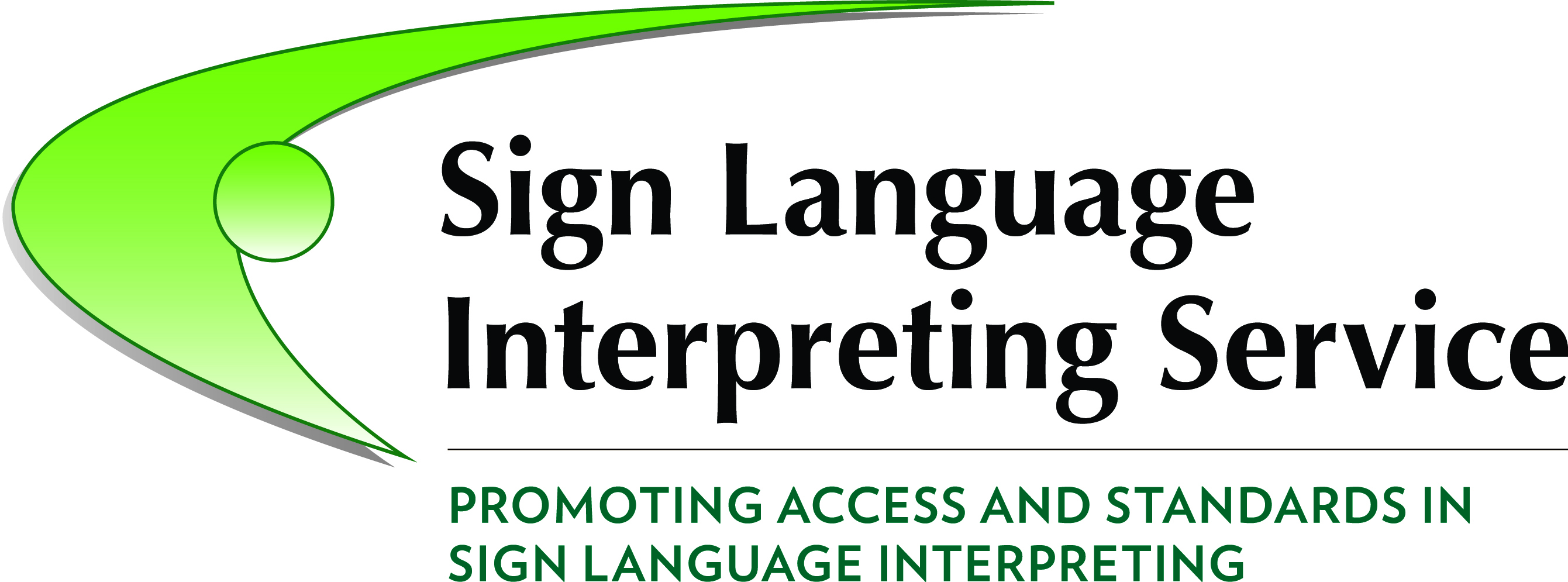 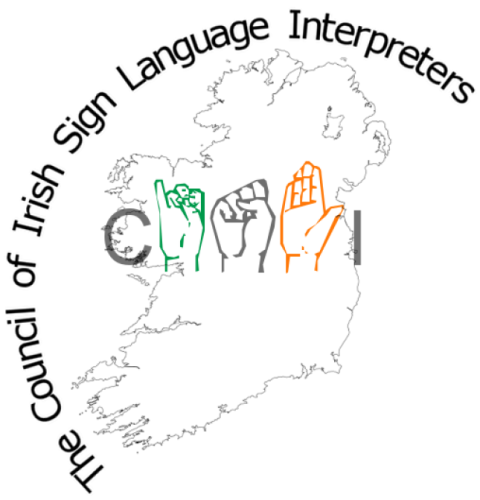 